Notes 10-4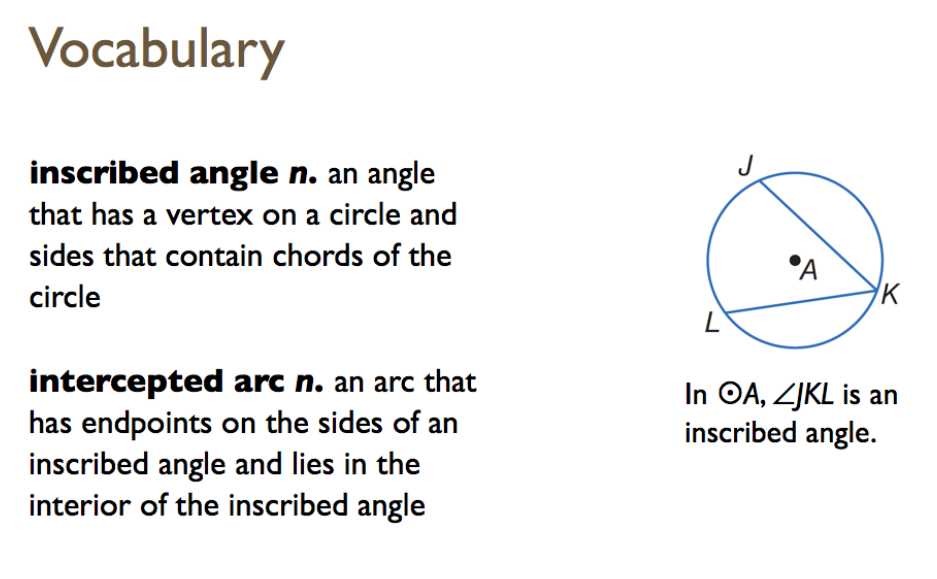 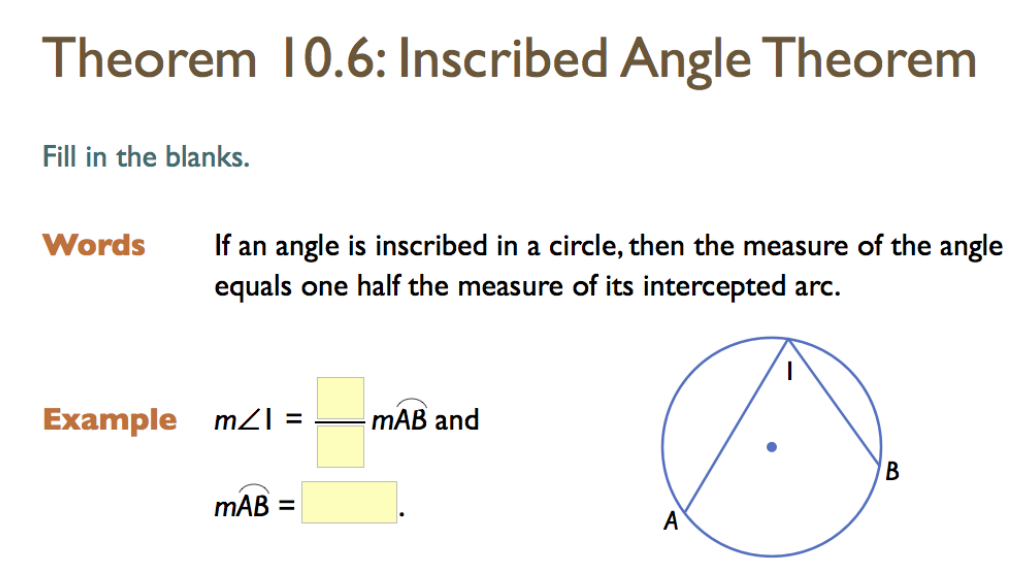 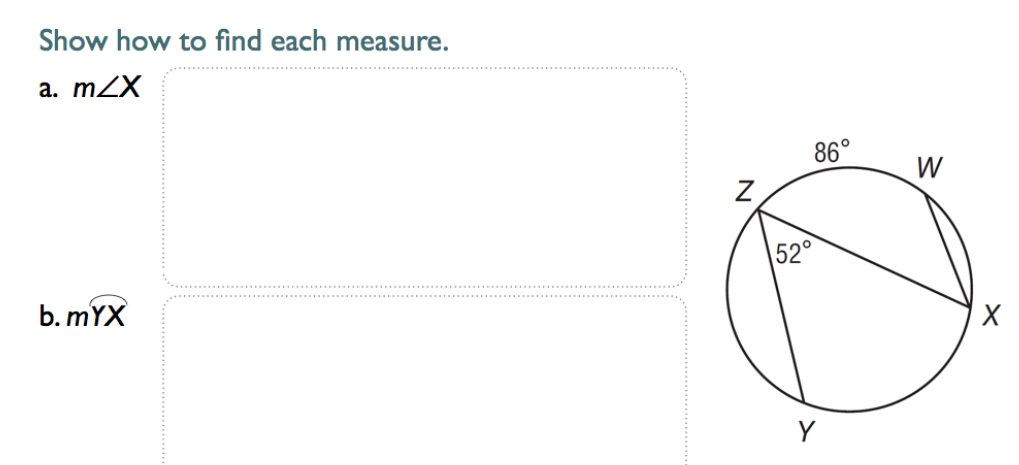 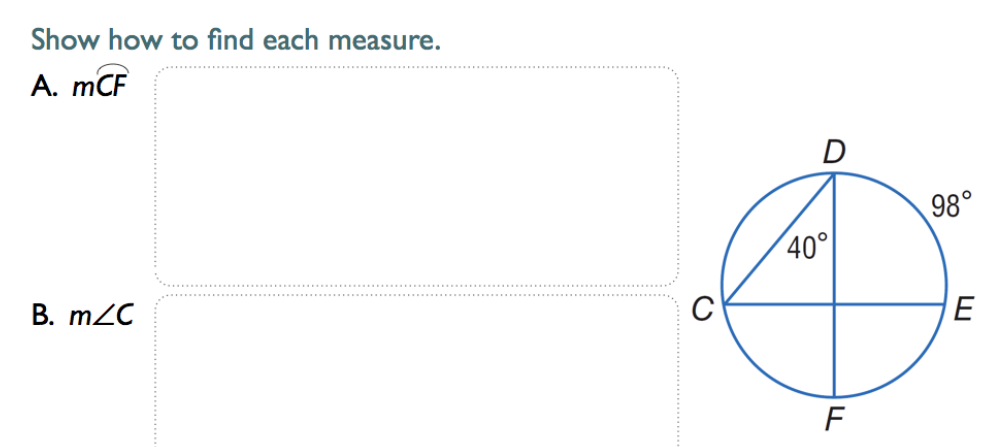 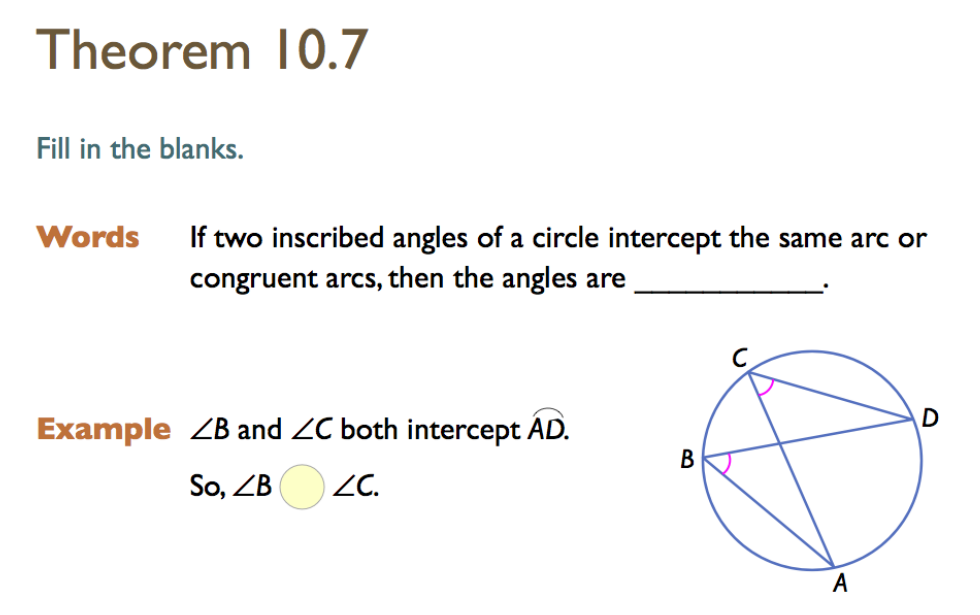 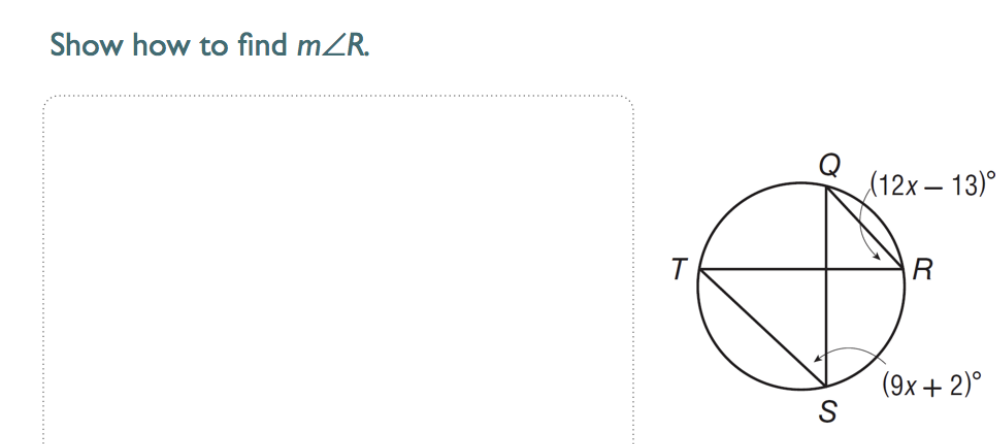 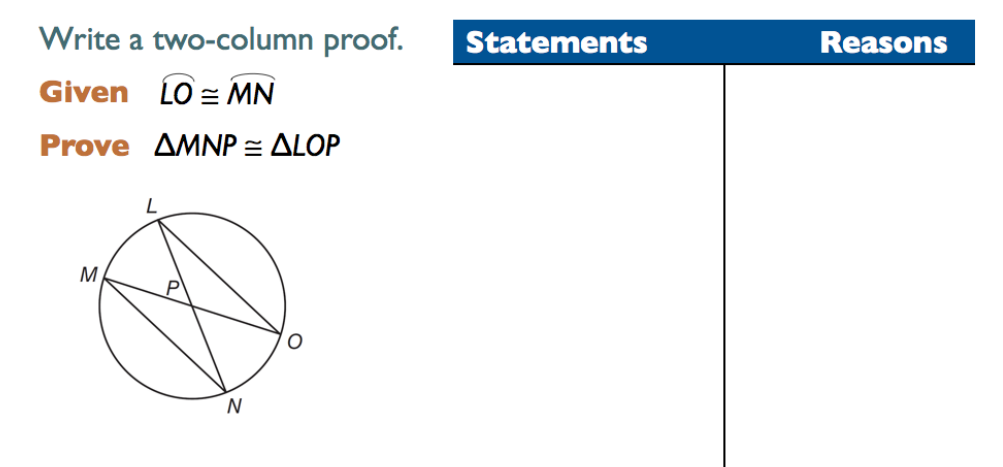 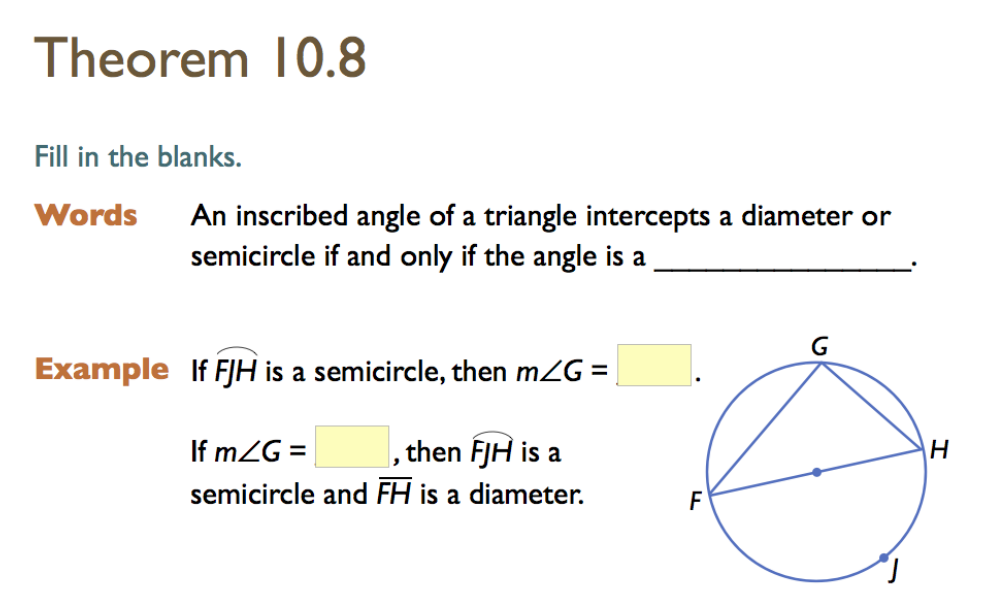 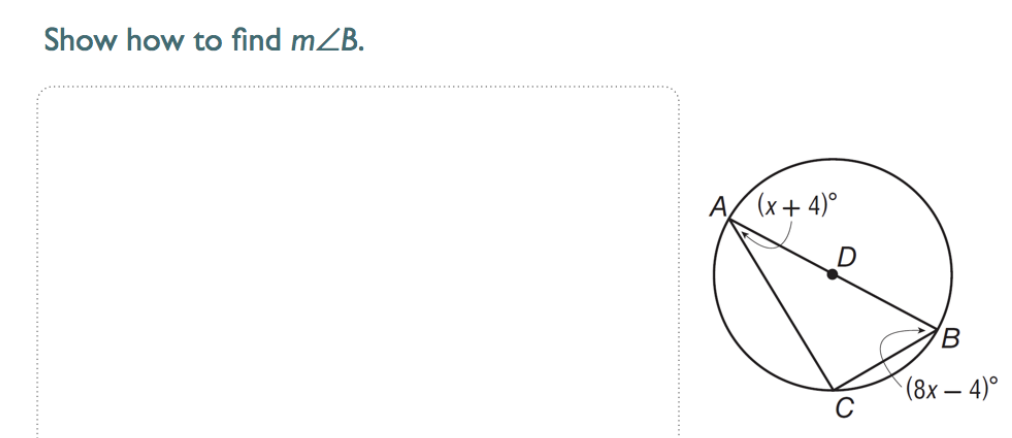 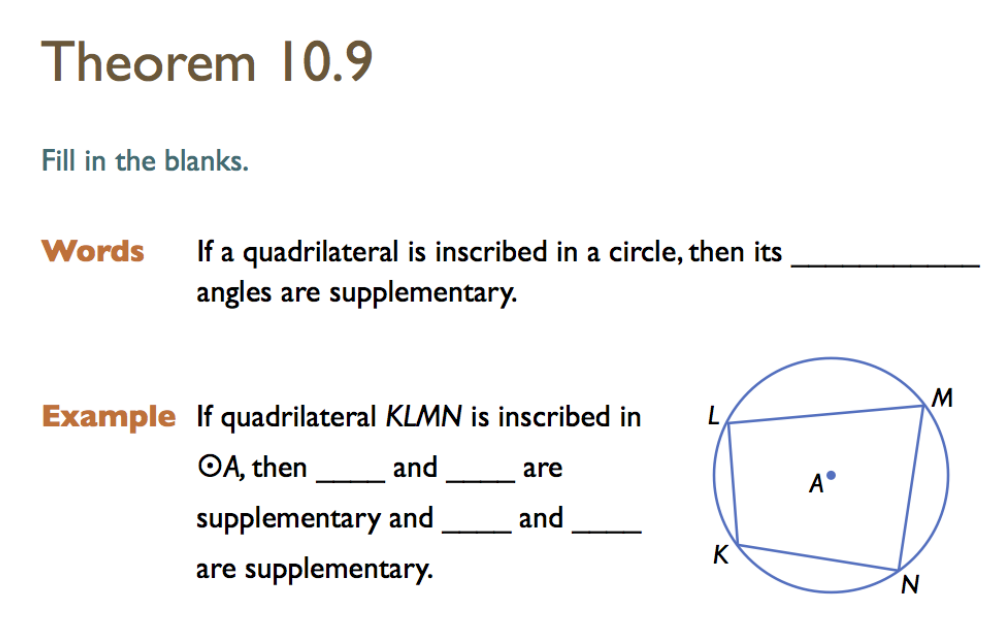 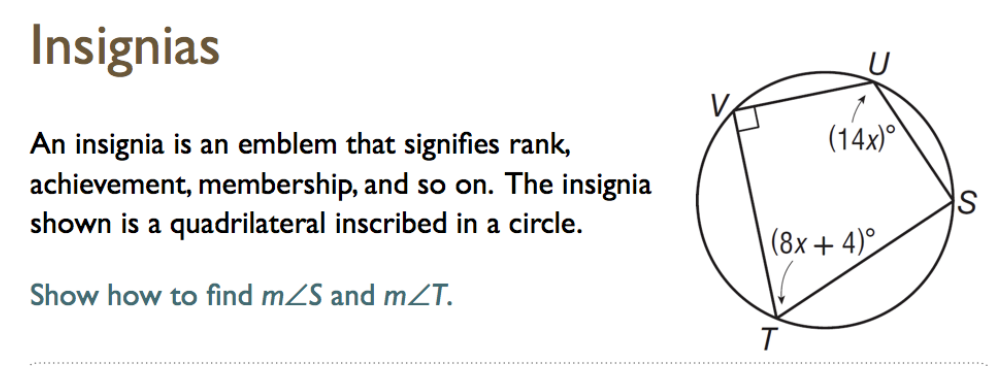 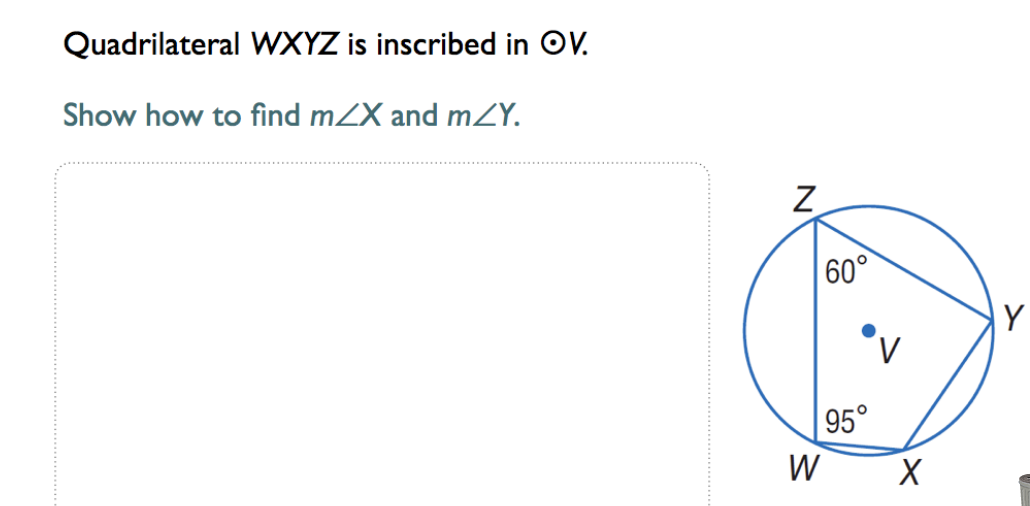 